§1802.  Revocation of licensesThe Commissioner of Agriculture, Conservation and Forestry shall have the power, in a manner consistent with the Maine Administrative Procedure Act, to refuse to renew, and the District Court, upon complaint of the commissioner or the Attorney General shall have the power, in a manner consistent with the Maine Administrative Procedure Act, to revoke or suspend any license issued under section 1851 when it is determined that any of the provisions of this chapter, or rules or regulations promulgated thereunder, have been violated. Any person, firm or corporation whose license has been so revoked or suspended shall discontinue the manufacture and sale within the State of beverages until said chapter has been complied with and a new license issued, or the suspension removed. The District Court may revoke or suspend such license temporarily until there is a compliance with this chapter or permanently for the unexpired period of such license.  [PL 1979, c. 731, §19 (AMD); PL 1999, c. 547, Pt. B, §78 (AMD); PL 1999, c. 547, Pt. B, §80 (AFF); PL 2011, c. 657, Pt. W, §6 (REV).]SECTION HISTORYPL 1977, c. 694, §582 (AMD). PL 1979, c. 731, §19 (AMD). PL 1999, c. 547, §B78 (AMD). PL 1999, c. 547, §B80 (AFF). PL 2011, c. 657, Pt. W, §6 (REV). The State of Maine claims a copyright in its codified statutes. If you intend to republish this material, we require that you include the following disclaimer in your publication:All copyrights and other rights to statutory text are reserved by the State of Maine. The text included in this publication reflects changes made through the First Regular and Frist Special Session of the 131st Maine Legislature and is current through November 1, 2023
                    . The text is subject to change without notice. It is a version that has not been officially certified by the Secretary of State. Refer to the Maine Revised Statutes Annotated and supplements for certified text.
                The Office of the Revisor of Statutes also requests that you send us one copy of any statutory publication you may produce. Our goal is not to restrict publishing activity, but to keep track of who is publishing what, to identify any needless duplication and to preserve the State's copyright rights.PLEASE NOTE: The Revisor's Office cannot perform research for or provide legal advice or interpretation of Maine law to the public. If you need legal assistance, please contact a qualified attorney.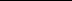 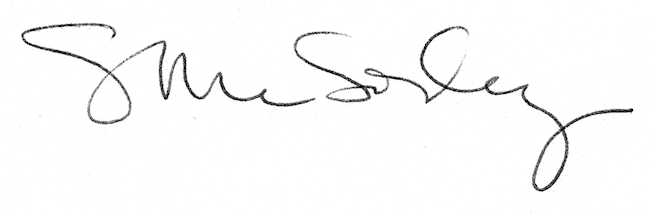 